S1,MATH  MARKING SCHEMES COMPREHENSIVE,2019ANSWER ALL QUESTIONS/100MARKSAnswer1 4MARKSA = { x : 1 ≤ x ≤ 7) means that x is a positive integer between 1 and 7 inclusive. ∴ {x: 1 ≤ x ≤ 7} = {1, 2, 3, 4, 5, 6, 7} (ii)  B = {x: 2 ≤ x ≤ 20, x ∈ even numbers} means all even numbers between 2 and 20 inclusive. ∴ { x : 2 ≤ x ≤ 20} = { 2, 4, 6, 8, 10, 12, 14, 16, 18, 20}. ∴ B = { 2, 4, 6, 8, 10, 12, 14, 16, 18,  20} and A = { 1, 2, 3, 4, 5, 6, 7}.  Sets A and B share some members,   i.e. 2, 4, 6.Solution 2:  Since the number of elements is five (n = 6) then from   Ns = 2n, the number of subsets is   Ns = 26      = 64 i.e the set has   64 subsets.                                  3marksSolution3( 5MARKS) The range of values will be:  x → 2x If  x = 0  → 2 × 0 = 0                                                          x = 1 → 2 × 1 = 2   ;                                                       x =  3  → 2 × 3 = 6                                                          x =  4 → 2 × 4 = 8       therefore the range = {0, 2, 6, 8}       Ordered pairs: (0, 0)(1, 2)(3, 6 )( 4, 8)answer 4                                                 (5MARKS)f(2)=(3x2)-2=6-2=4 to find  you respect ANSWER 5If f(x) =2+x and g(x) =3-x    Calculate                                                                          (8marks)                                                              a)fog(x)=f[g(x))          =f(3-x)         =2+(3-x)           =5-xb)gof(x)=g[(f(x))           =g(2+x)            =3-(2+x)          =3-2-x           =1-xc)gof(3)=1-3=2d)fog(-1)= 5-(-1)             =5+1=6ANSWER 6:a)       -5     b)                      1marks    =                          1marksANSWER 7:          (3marks)ANSWER 8 ( 3MARKS)4x –  3y – 9 = 0 is equivalent to ,Comparison with y = mx + c gives   gradient, m = 4/ 3 thereforThe gradient  is Solution9 : 9x – (4x – 3) = 11 + 2(2x – 1) Removing brackets: 9x − 4x + 3 = 11 + 4x − 2 Simplifying both sides: 5x + 3= 4x + 9 Subtracting 4x and 3 from both sides: 5x –  4x = 9 − 3 i.e. x = 6             Solution 10Suppose  the smaller number be x. Then, the larger number is x + 18. Sum of the two numbers = x + (x + 18).  Means . x + (x + 18) = 120          x + x + 18 = 120     2x + 18 = 120              2x = 102                 ∴		x = 51  Thus, the smaller number is 51 and the larger number is 51 + 18 = 69.ANSWER 11    (4marks)Let the number be x. Adding 55 and dividing the sum by 3 gives  (x + 55)   : 3 = 4x  ∴  x + 55  = 12x              55 = 12x – x              55 = 11x                x = 5 Thus, the number is 5.     Answer12                          (4marks)a) x + 5 ≤ 14Solution (a) 3x – 4 ≥ 5 ⇒	3x – 4 + 4 ≥ 5 + 4 ⇒	3x ≥ 9  (Dividing both sides  we get by 3) ⇒	x ≥ 3Answer 13            ( 11marks)  ε =? n (basket)  = 15 n (handball) = 11    n (b ∩ h) = 6n(H) = 11 ,  n(b) = 15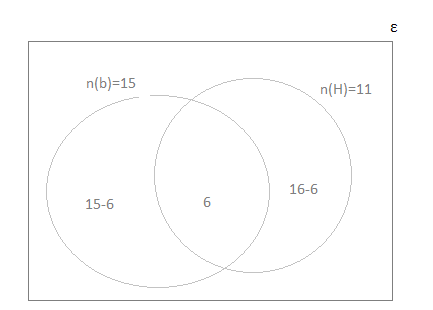 n(ε) = 15 – 6 + 6 + 11 – 6       = 9 + 6 + 5       = 20Therefore   the number of pupils in the class is 20.Solution 14                                             (9marks)T = {a, b, c, d, e} Y = {a, e, i, o, u} T ∩Y = {a, b, c, d, e} ∩ {a, e, i, o, u} = {a, e} The Venn diagram is as shown below.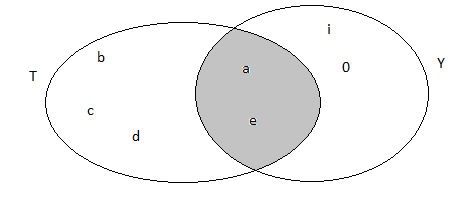 Answer 15       6marksMarked price = 9 000 FRW, Discount rate = 20% Discount = marked price × rate of discount        = (9 000 FRW × 20): 100              = 1800 FRWSale price = marked price – discount                    =9 000 FRW -1800FRW                     =7200FAnswer 16     3marksWork on bracket Then Solution 17: 5marksSuppose Jane gives John x FRW. Then John has (116 + x) FRW and June has (64  − x) FRW. 116 + x is 4 times as big as 64 – x,        i.e. 116 + x  =  4(64 – x)         116 + x = 256 – 4x          x + 4x  = 256 – 116              5x = 140          x = 28  thus,  Jane must give John 28 FRW.Solution18      (3marks) Surface area of hemisphere =  =                   (3marks)Answer 19 (15marks)i)Complete the table below:   (8marks)ii)Mean  mass   :=iii)the modal mass is 100kg because it is the highest frequence iv)the lowest mass is 70kgV) The highest  mass is 120kg Mass()Frequency,  7021408075609091001111081203